Wniosek o wyrażenie zgody na przeprowadzenie imprezy w lesie na terenie pozostającym w zarządzie Nadleśnictwa GdańskDane organizatoraOrganizator (imię i nazwisko lub nazwa)    Osoba odpowiedzialna Adres:  Adres e-mail organizatora Telefon do organizatora Opis imprezy / wydarzeniaNazwa  Dodatkowy opis  Link do mapy online:  Rodzaj imprezy Impreza inna, opis: Przewidywana ilość uczestników: Rozpoczęcie imprezy ,Rozpoczęcie imprezy, godzina: Zakończenie imprezy ,Zakończenie imprezy, godzina: Lub podaj daty imprezy: Dodatkowy opis (w przypadku imprezy cyklicznej podaj wszystkie daty) Oznakowanie trasy. Czy trasa jest oznakowana w sposób umożliwiający identyfikację organizatora? Wklej zdjęcie oznaczeń:Oświadczam, że zapoznałem się z „Regulaminem organizowania wydarzeń sportowych i rekreacyjnych na gruntach Skarbu Państwa będących w zarządzie Państwowego Gospodarstwa Leśnego Lasy Państwowe Nadleśnictwa Gdańsk. 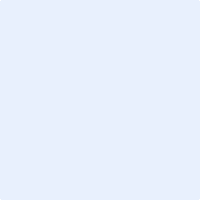 